Еженедельный отчет с  по 18.02.по 23.02.Новгородский пропект дом 10Производилась опломбировка пожарных ящиков в количестве 196 штук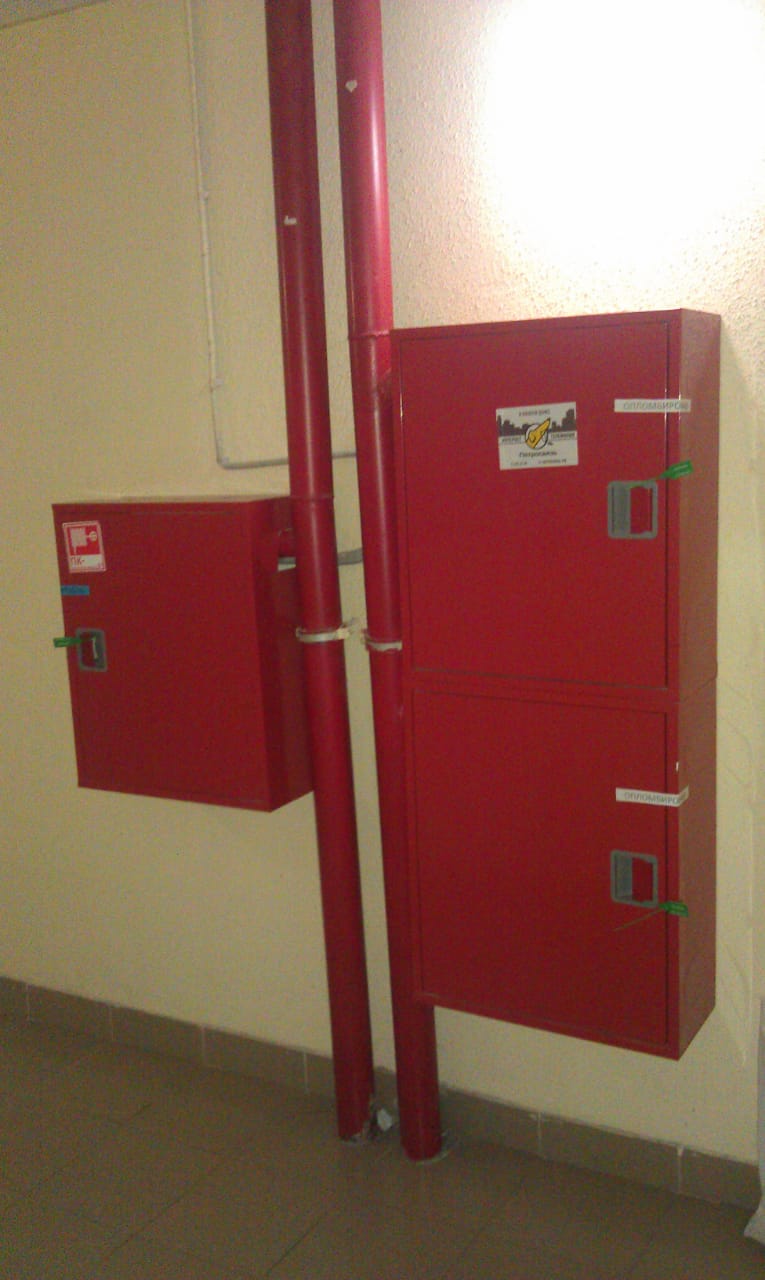 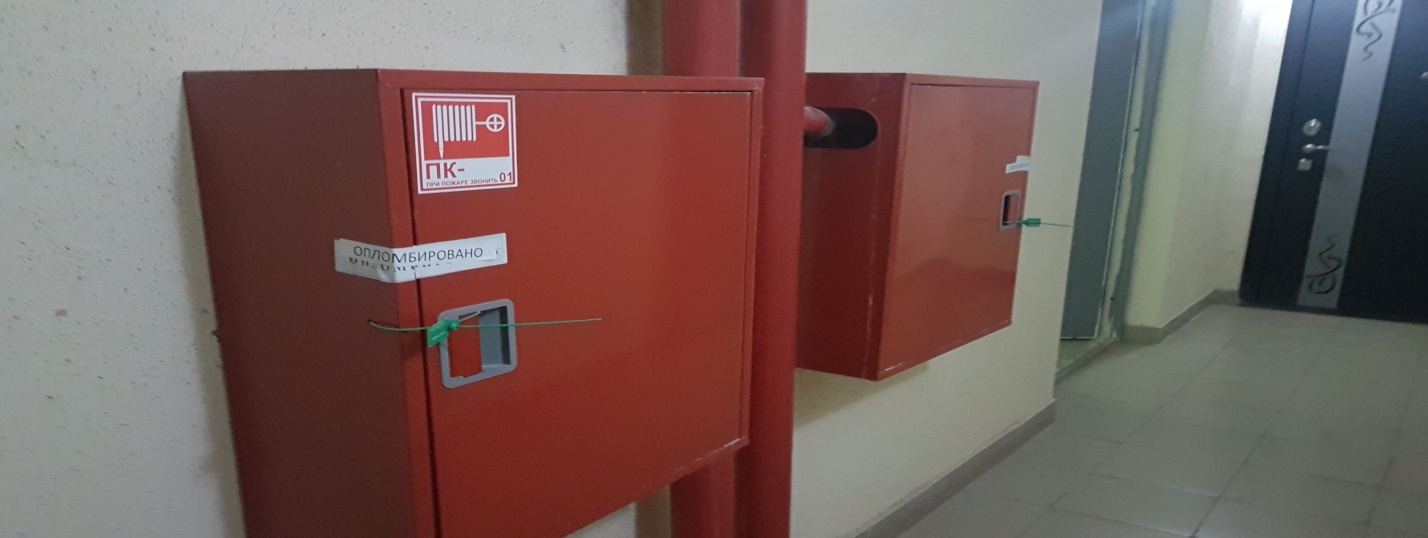 Новгородский проспект дом 10 (с торца дома в районе 15 парадной)  Изготовление и монтаж решетки для закрытия подвалов.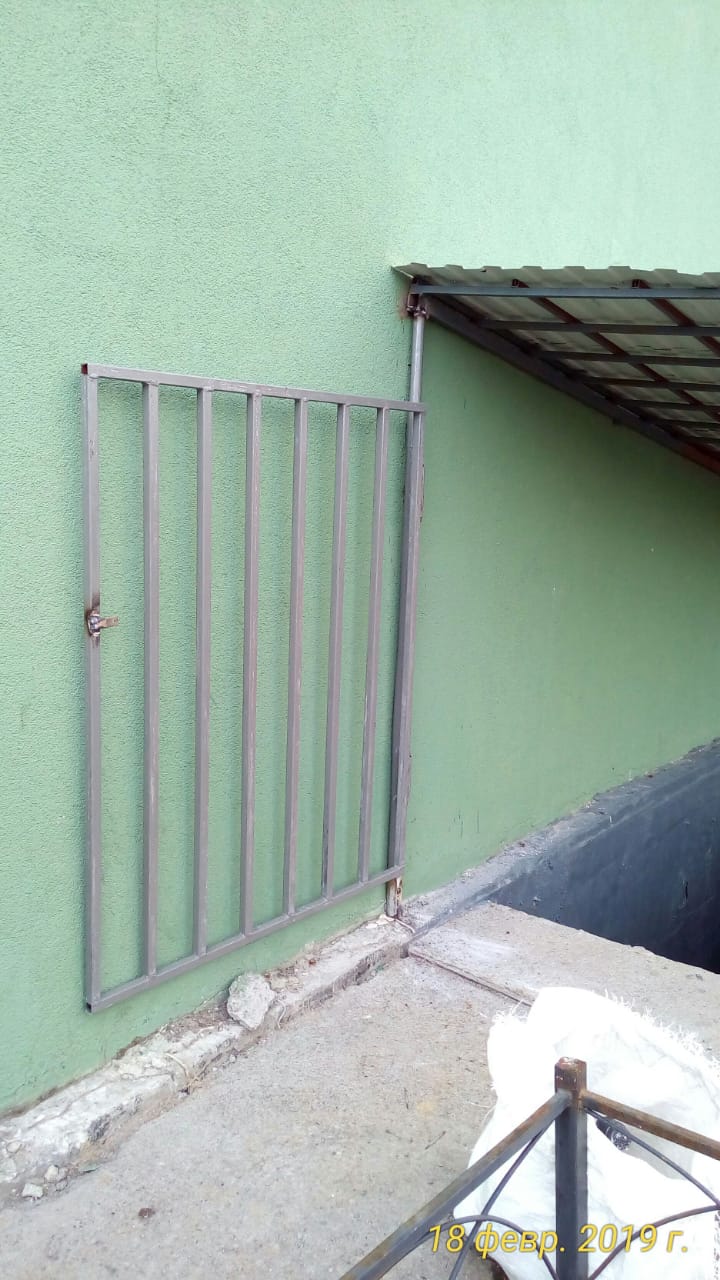 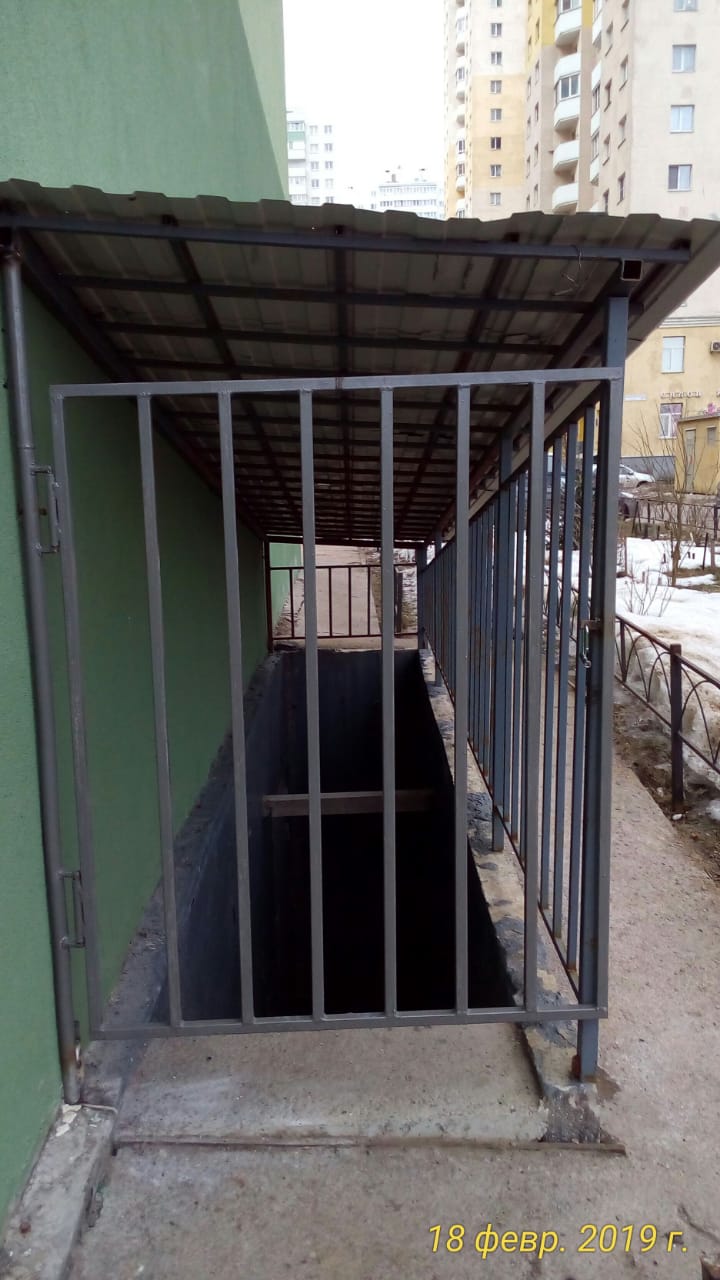 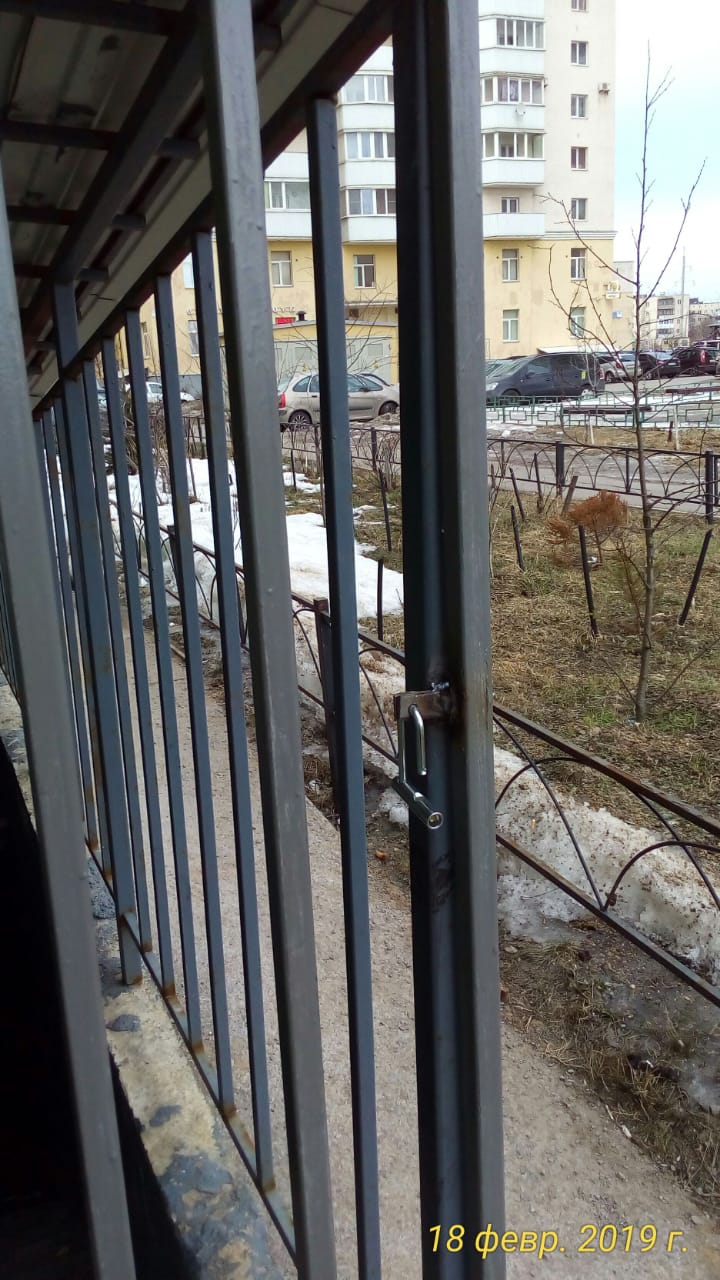 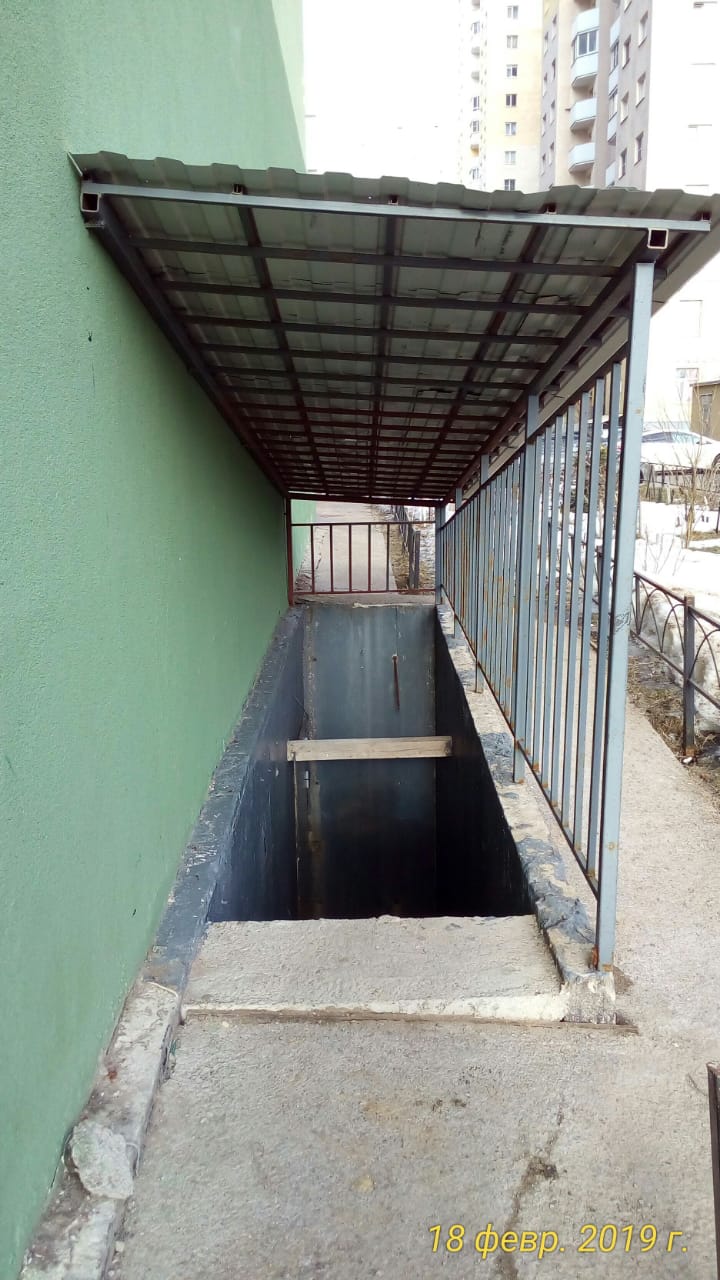 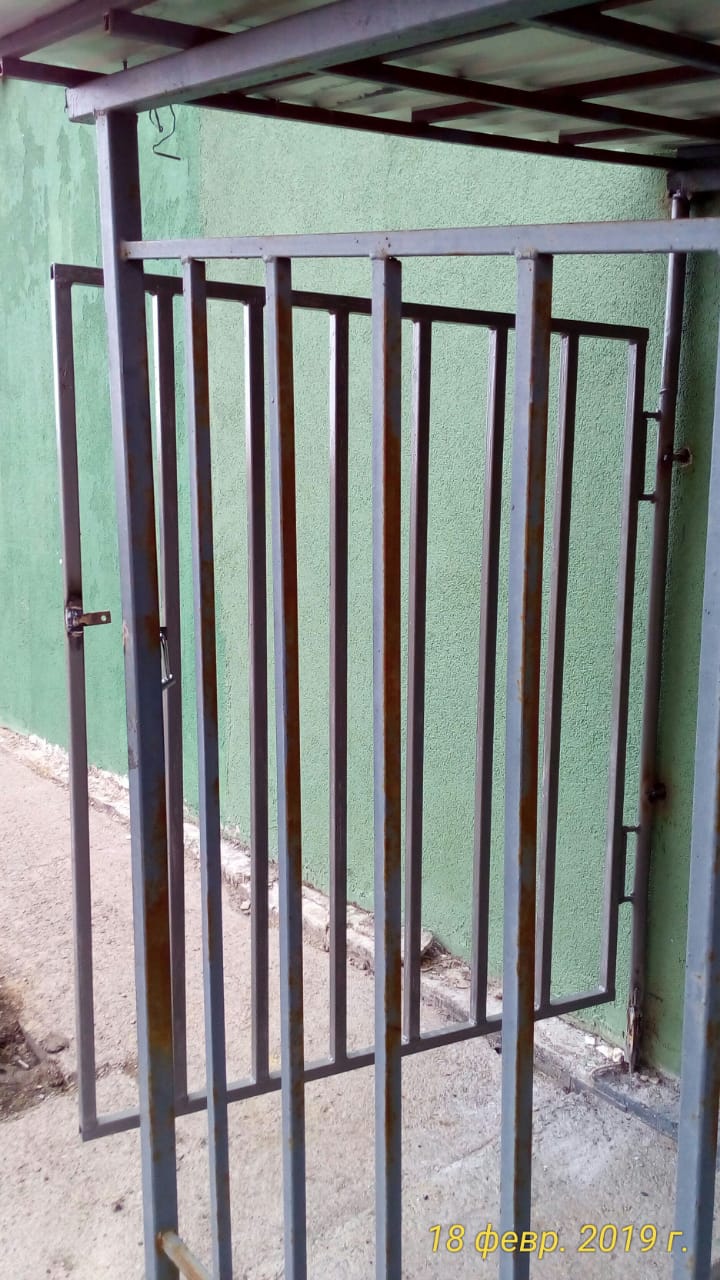 